vida animal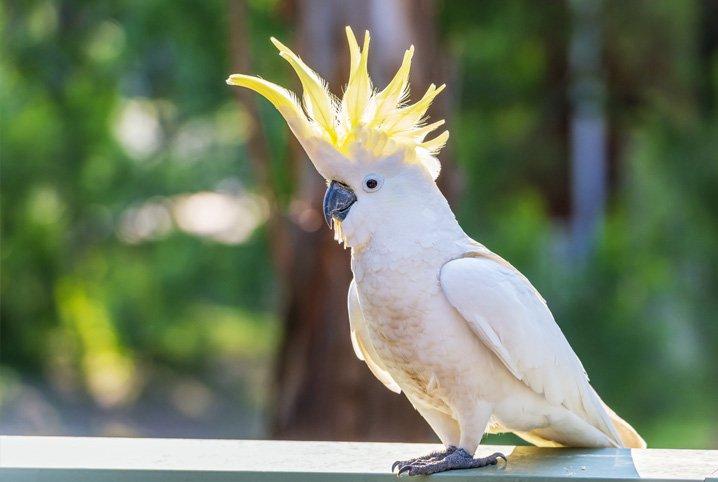 PÁSSAROS DOMÉSTICOSTer um pássaro doméstico em casa é motivo para muitas alegrias. Belos e divertidos, estes pets encantam a todos e são uma ótima companhia. Porém, as aves de estimação apresentam muitas diferenças entre si. Segundo pesquisas, o periquito é o bichinho de estimação mais escolhido entre as aves domésticas.Questão 1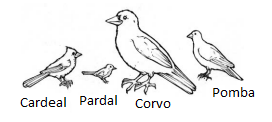 O desenho compara o tamanho de quatro pássaros diferentes. Como você organizaria os pássaros em ordem do menor para o maior?(A) cardeal, pardal, corvo, pomba(B) Pardal, cardeal, corvo, pomba(C) Corvo, cardeal, pomba, pardal(D) Pardal, cardeal, pomba, corvoQuestão 2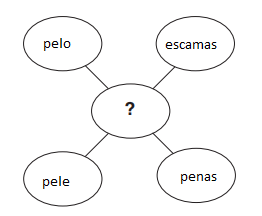 Qual deles pertence ao centro do gráfico?(A) Coisas que cobrem os corpos dos animais.(B) Coisas que tornam o animal menor.(C) Coisas que mantêm os corpos dos animais resfriados.(D) Coisas que ajudam os corpos dos animais a obter oxigênioAQUARISMOOs aquários são lindos e sempre muito bem-vindos como peça de decoração. Porém, não podemos esquecer que este complexo ambiente é o lar de delicados pets. Os peixes precisam de condições específicas para uma boa qualidade de vida. Questão 3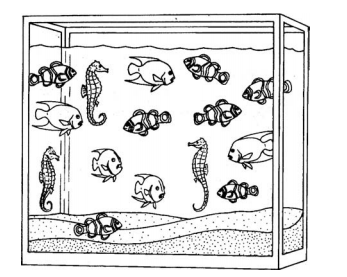 Qual gráfico MELHOR mostra quantos de cada animal estão no tanque?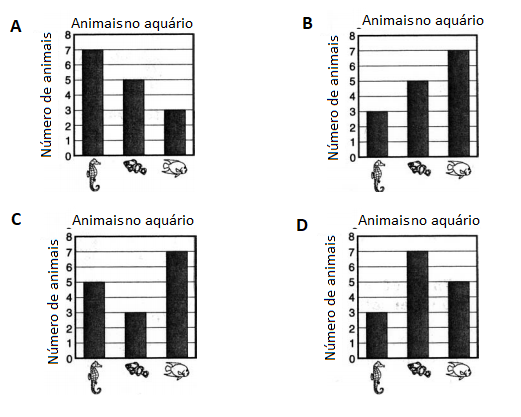 Questão 4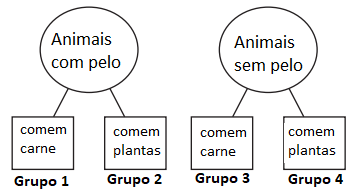 A que grupo pertence o cachorro? (A) Grupo 1(B) Grupo 2(C) Grupo 3(D) Grupo DQuestão 5	Siga o caminho dos números!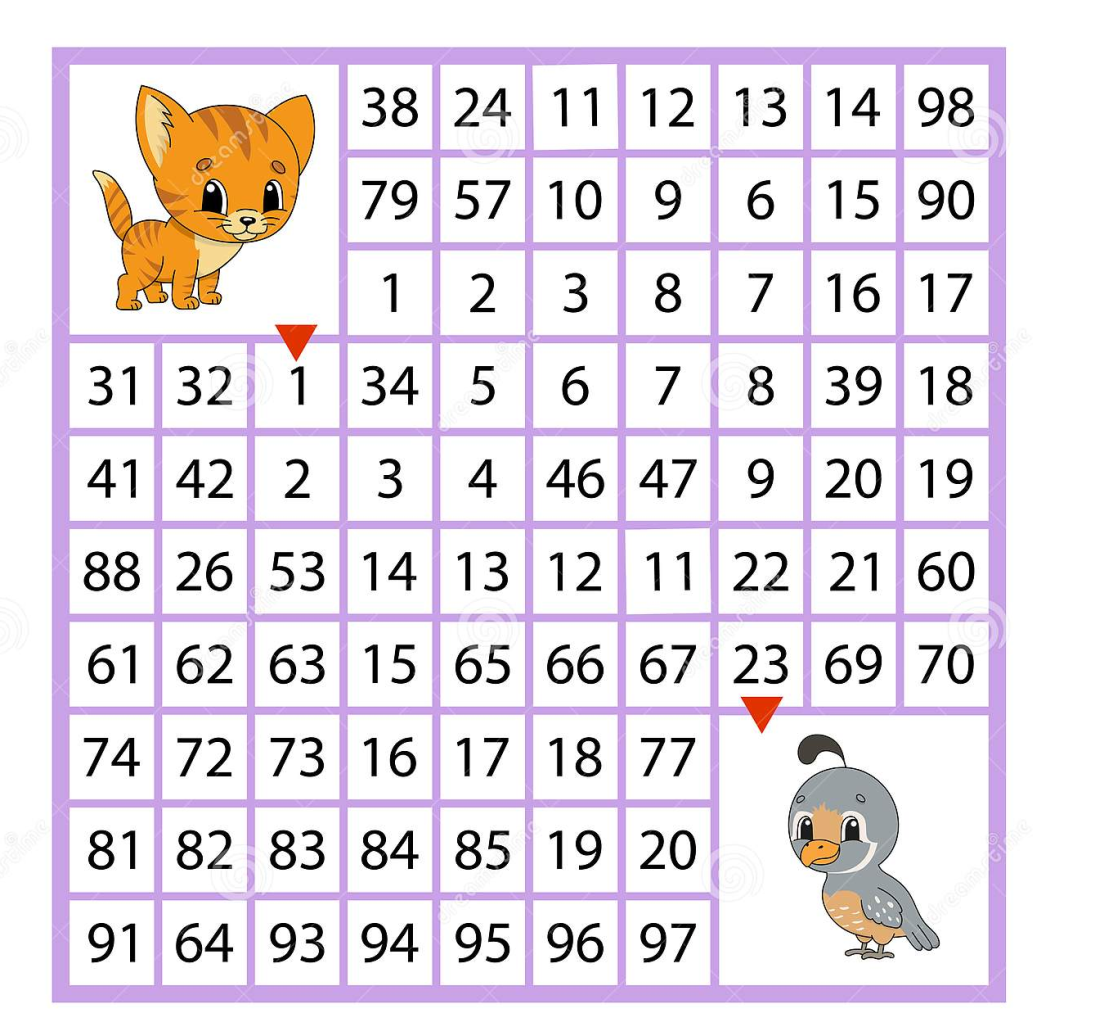 